SUMMATIVE TEST NO. 1GRADE IV – MATHSKAI KRUSUMMATIVE TEST NO.1GRADE IV – MATHSKAI KRUName :____________________________________________________ Grade and Section:_________I. A. Observe the figure below and answer the questions that follow. Write the letter of the correct answer in your answer sheet.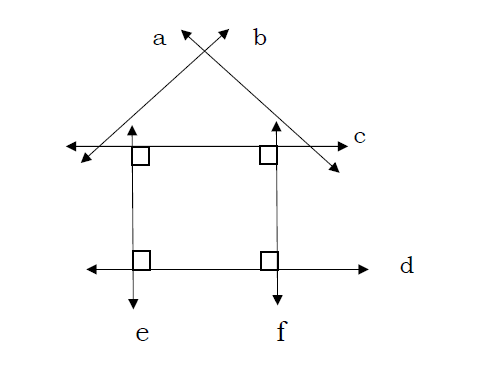 _____1. Line a and line b meet at a point, what are these lines? 	A. intersecting lines 		C. line segment 	B. parallel lines 		D. perpendicular lines _____2. Line e and line f did not meet at any point, what are these lines? 	A. intersecting lines 		C. line segment 	B. parallel lines 		D. perpendicular lines _____3. Line d and line f intersect and form a square corner or right angle, what are these lines? 	A. connecting lines 		C. intersecting lines 	B. parallel lines 		D. perpendicular lines _____4. How many pair of parallel lines are in the figure? 	A. 2 		B. 3 		C. 4 		D. 5 _____5. How many pair of perpendicular lines are shown in the figure? 	A. 2 		B. 3 		C. 4 		D. 5 B. Given the figure in the box, determine whether the lines are intersecting, parallel or perpendicular. Write A for intersecting lines, B for parallel lines and C for perpendicular lines. 6. line SU and line UV is ________ 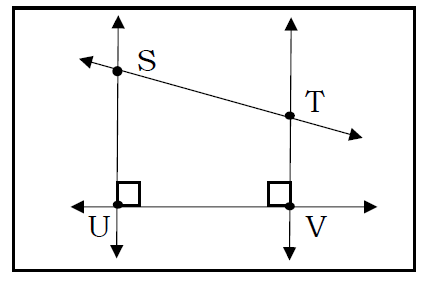 7. line UV and line TV is ________ 8. line ST and line TV is ________ 9. line SU and line TV is ________ 10. line ST and line SU is ________ II. A. Write the letter of the correct answer on a sheet of paper. _____11. Which of the angles below measures more than 90° but less than 180°? 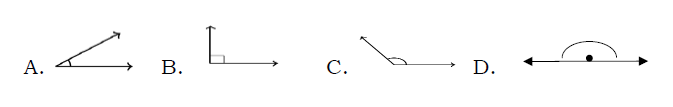 _____12. Which of the following tells about obtuse angle? 	A. It measures exactly 90° 	B. It measures less than 90° 	C. It measures exactly 180°. 	D. It measures more than 90°but less than 180° _____13. Which could be the measurement of an acute angle? 	A. 35° 		B. 90° 		C. 180° 	D. 360° _____14. What kind of angle is formed by the corner of a square table? 	A. acute angle 		B. obtuse angle 	C. right angle 		D. straight angle _____15. What kind of angle is shown by an opened book whose measure is greater than 90°? 	A. acute angle 		B. obtuse angle 	C. right angle 		D. straight angle_____16. Which property allows you to name a quadrilateral? 	A. five sided figure 		C. three sided figure 	B. four sided figure 		D. two sided figure _____17.Which of the following is not a polygon? A. quadrilateral 	B. pentagon 		C. semi-circle 		D. pentagon _____18.How many sides does a triangle have? A. three 	B. four 	C. five 		D. six _____19.What is the sum of the interior angle in a triangle? A. 90° 		B. 180° 	C. 220° 	D. 360° _____20.What is a polygon? 	A closed figure made up of crossed line segments B. A closed figure made up of straight line segments C. An open figure made up of crossed line segments D. An open figure made up of straight line segments SUMMATIVE TEST 1 ANSWER KEY:ObjectivesCODEPercentageNo. of ItemsItem Placementdescribe and draw intersecting, parallel and perpendicular lines using ruler and set square.(M4GE-IIIa-12.2)50%101-10describes and illustrates different kinds of angles(M4GE-IIIb-14)25%511-15describes the attributes/properties of triangles and quadrilaterals using concrete objects or models(M4GE- IIIb-15).25%516=20Total100201 – 20